Publicado en España el 23/11/2017 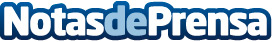 La cadena de papelerías Folder incrementa su plantilla un 18 % en 2017 La cadena cuenta con 137 establecimientos en España y opera también en Cuba, Guinea, Panamá y Rumanía. Su objetivo es concluir 2018 con 170 centros operativos
Datos de contacto:Pura de RojasALLEGRA COMUNICACION91 434 82 29Nota de prensa publicada en: https://www.notasdeprensa.es/la-cadena-de-papelerias-folder-incrementa-su Categorias: Nacional Recursos humanos Consumo http://www.notasdeprensa.es